Störende und überflüssige nächtliche Beleuchtung wertvoller NaturräumeObjektbeschrieb Datum:Uhrzeit:Gemeinde:Flurname und/oder Adresse:□ ausserhalb der Siedlung oder am Siedlungsrand	□ mitten im SiedlungsraumKurzbeschrieb des Quartiers/Umgebung: 
(z.B. Dorfzentrum, kleines Industriegebiet am Dorfrand, Bach in Wohnquartier…)Betroffener Naturraum (z.B. Bach xyz inklusive Ufergehölz, Fledermauskolonie in Kirche, Weiher xyz…)Befindet sich der Naturraum/das Naturobjekt mitten im Siedlungsraum, bitte detailliert beschreiben und wenn möglich die betroffenen Arten aufführen (z.B. Kolonie der Fledermausart xy in Kirchturm abc)Beschrieb der BeleuchtungWozu dient die Beleuchtung?Es wird dort nachts im Freien gearbeitet von …………..… bis ………………Die Beleuchtung dient der Sicherheit von Personen. 
(z.B. Parkplatzbeleuchtung, Radwegbeleuchtung, Treppenbeleuchtung,…)Die Beleuchtung dient dem Sachschutz. 
(z.B. Diebstahlsschutz auf Aussenlager, Ausstellfläche, Eingangstüren etc.)Die Beleuchtung unterstützt Freizeitaktivitäten.
(z.B. Schwimmbad, Vita Parcours, Fussballplatz)
Die Freizeitaktivitäten finden statt von …………..… bis ………………Die Beleuchtung dient zu Werbezwecken oder als Zierbeleuchtung und befindet sich nicht in einem Privatgarten.
(z.B. Leuchtreklame, angestrahltes Plakat, Fassadenbeleuchtung, angestrahlte Bäume und Sträucher)Die Beleuchtung dient keinem Zweck.Beleuchtetes Bauobjekt: worum handelt es sich? 
(z.B. Parkplatz Einkaufszentrum abc, selbstleuchtende Reklameschrift von xyz, Strassenlampen abc-Weg, etc.)Eigentümer und / oder Betreiber der Beleuchtung:
(Vorname, Name, Adresse)Beanstandete Beleuchtungsanlage im Vergleich zu einer gut konstruierten und betriebenen Beleuchtung(Die Nachtruhezeiten können dem Polizeireglement der Gemeinde entnommen werden, ansonsten helfen die Richtwerte 22.00 Uhr bis 06.00 Uhr.)Quelle: https://www.ag.ch/de/bvu/umwelt_natur_landschaft/umwelt_1/lichtverschmutzung_2/was_koennen_sie_tun_/was_koennen_sie_tun.jsp Verbesserungsvorschläge/Bemerkungen:Fotos:AnforderungAnforderung erfüllt 
ja/nein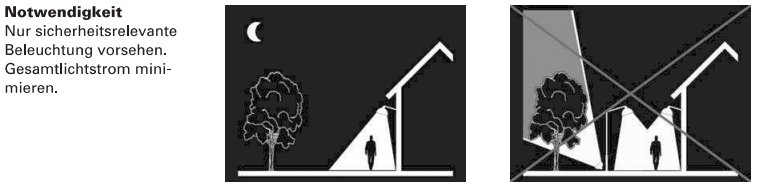  Vgl. oberer Abschnitt „Wozu dient die Beleuchtung“ 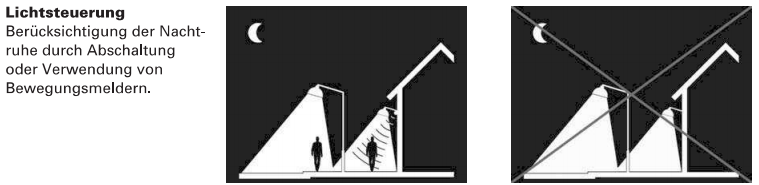 Betriebszeiten der Beleuchtung: von …………..… bis ……………… Wird die Beleuchtungsanlage während der Nachtruhezeiten automatisch ausgeschaltet oder genügend gedimmt, muss das Objekt nicht weiterverfolgt werden.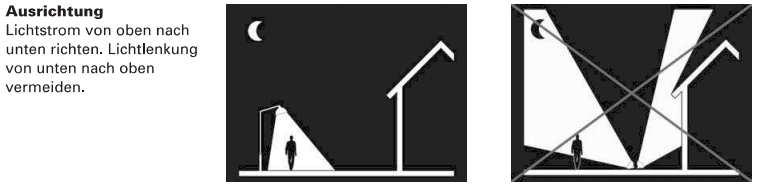 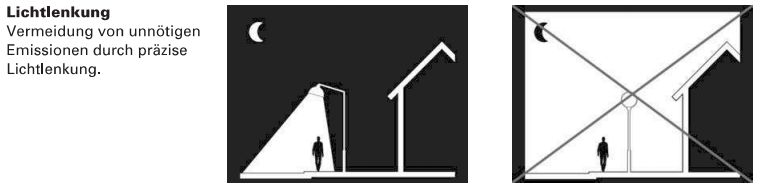 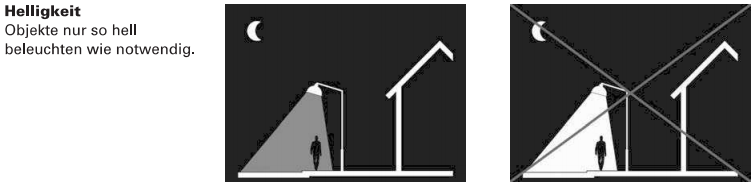 